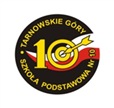                           REGULAMIN KORZYSTANIA ZE ŚWIETLICY  SZKOLNEJZajęcia świetlicowe przeznaczone są dla uczniów, którzy pozostają w szkole dłużej ze względu na czas pracy rodziców lub organizację dojazdu do szkoły lub inne okoliczności wymagające zapewnienia opieki w szkole.  Przyjęcie dziecka odbywa się na podstawie karty zgłoszenia ( załącznik do Regulaminu ), którą wypełniają rodzice lub prawni opiekunowie. Kolejność przyjmowania wychowanków:  dzieci obojga pracujących rodziców - uczniowie klas I-III,  uczniowie dojeżdżający,   uczniowie niepełnosprawni,  dzieci rodziców samotnie wychowujących,  dzieci z rodzin potrzebujących wsparcia,    pozostali uczniowie.                                                                                 Świetlica jest czynna od godziny 7:00 do godziny 16:30.  Stali uczestnicy zobowiązani są do regularnego przebywania w świetlicy pod opieką wychowawców.  Uczniowie przychodzą do świetlicy przed lub zaraz po lekcjach. Spożywają wspólnie posiłki, odrabiają zadania domowe, wykonują drobne prace porządkowe, a wolny czas spędzają na zabawie. Wszyscy zachowują się zgodnie z ustalonymi zasadami, są uprzejmi dla innych.  Do świetlicy mogą uczęszczać dzieci zdrowe, nie przejawiające objawów sugerujących chorobę, zwłaszcza chorobę zakaźną, tj. duszności, kaszlu, kataru, gorączki, biegunki i innych niepokojących objawów.  Do szkoły nie przynosimy cennych przedmiotów, za które, w razie zaginięcia, świetlica nie ponosi odpowiedzialności. W świetlicy obowiązuje zakaz korzystania z telefonów komórkowych, tabletów, smartwatch`ów itp.  Zwolnienie z zajęć świetlicowych może nastąpić tylko na prośbę rodziców wyrażoną na piśmie lub przez dziennik elektroniczny Vulcan.  Dzieci odbierane są ze świetlicy przez rodziców, prawnych opiekunów oraz osoby upoważnione na piśmie.  Osobami odbierającymi mogą być również nieletni po ukończeniu 10 roku życia (jeśli są  upoważnione, jw.).   Uczeń ma obowiązek powiadomienia wychowawców o tym, że opuszcza szkołę.  Osoby, które odbierają dziecko ze świetlicy, osobiście zgłaszają ten fakt wychowawcom.  Wszelkie późniejsze zmiany dotyczące informacji zawartych w karcie zgłoszenia dziecka do świetlicy, muszą być dokonywane na piśmie (konieczna: data, imię i nazwisko dziecka, podpis rodzica lub opiekuna prawnego).  13. Każdy uczeń korzystający ze świetlicy sumiennie spełnia polecenia wychowawców i przestrzega regulaminu. Najaktywniejsi zostaną nagrodzeni pod koniec roku szkolnego.    